The Harry Guntrip Psychotherapy Trust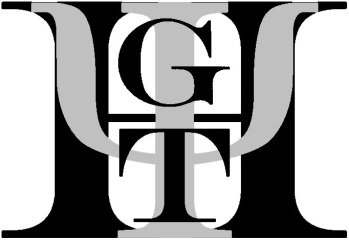 The Political Mind - Three papersaddressing current happenings from apsychoanalytical perspectiveTolerating Strangers in Intolerant Times Roger KennedyMental illness - Neither an Indulgence nor an      OffenceKate Pugh"Worrying the Carcass of an old Song"*- Nostalgic Defences as Psychic Retreat in Individual and    Political Memory David Morgan *R S Thomas Poem "Welsh Landscape”Roger Kennedy is a Training Analyst of the British Psychoanalytical Society and was their President 2004-6. He is Consultant Family Psychiatrist at the Child and Family Clinic London (formerly the Cassel) and Honorary Senior Lecturer in Psychiatry at Imperial College London.Roger Kennedy argues that a fear of a loss of attachment to one's home might account for many prejudices and intolerant attitudes to refugees and migrants, that basic fears about being displaced by so-called 'strangers' from our precious and precarious sense of a psychic home can tear communities apart, as well as lead to discrimination against those who appear to be different. "Illness is neither an indulgence for which people should have to pay nor an offence for which they should be penalised, but a misfortune the cost of which should be shared by the community"   Aneurin Bevan, Father of the NHSKate Pugh is a Fellow of the British Psychoanalytical Society and Consultant Psychotherapist in Psychiatry for St. Mary's hospital.Nostalgia can repudiate the painful realities of the present by conjuring a fantasy that never was, creating a defensive retreat at both the individual and the political level. In the individual it is a sentimental attachment to an idealised past. In politics nostalgic yearning can be used or manipulated to initiate mass belief in a return to an imaginary less anxious time, such as before terrifying climate change. David Morgan is a Fellow of the British Psychoanalytical Society, Chair of Political Minds BPAS and editor of: Political Minds Book 1 and 2, Phoenix Press (June 2019)Chair: Veronica Gore, Fellow of the British Psychoanalytical 								SocietyCity Hilton HotelNeville St, Leeds LS1 4BXSaturday. June 22nd 2019 9.30 - 16.30 (registration from 9am)Registration FormPLEASE WRITE CLEARLY!Name………………………………………………………………………………………E mail address…………………………………………………………........................Address…………………………………………………………………………………...Phone……………………………………………………………………........................£90 Early bird (before May 1st), £80 Concessions (students) £100 from May 1st (£90 students)Please make cheques payable to: The Harry Guntrip Charitable TrustPlease return your cheque with this completed registration form to:Ms Jane Turner, 48, Hillfoot Crescent,Leeds LS28 7QPE Tickets !You will receive an individually numbered ticket which will be emailed to you with an individually named receipt and CPD certificate on receipt of your cheque. The CPD certificate will require a signature, which I will provide on the day and the receipt will allow anyone needing to, to claim for the event from their workplaces/be used for tax purposes. The tickets will be individually numbered to make the registration process easier as they will correspond to a numbered spreadsheet. The E ticket/receipt/CPD Certificate will come as a PDF file for you to print. Please contact harryguntriptrust@gmail.com if you have not received your e ticket within 14 days of mailing me!If you no longer wish to be made aware of Harry Guntrip Trust / other psychoanalytic & psychodynamic events in the region, please email me to say so with your name and email address.      Cancellation PolicyIf you are for any reason unable to attend an event after you have purchased your ticket, we will provide a full refund if you cancel with 28 days of the event and a refund of 50% if you cancel within 14 days of the event. We will offer no refund if you cancel within less than 14 days of the event. There will be a deduction of £10 from all refunds for administration.ParkingThe Hilton has in house parking with the entrance next to the front entrance of the hotel. It has very sharp corners on the access ramps between floors. If you present your ticket to the hotel reception you will be able to get a reduced rate.Timetable9 - 9.30am  		Registration and coffee9.30 am 	Welcome from chair of Harry    Guntrip Psychotherapy Trust9.35 - 11am 	Paper by Roger Kennedy and initial discussion11 - 11.30am 	Break11.30 -1pm		Paper by Kate Pugh and discussion1 - 2pm 			Lunch Break2 - 3.30pm 	Paper by David Morgan 			and discussion3.30 - 4.30pm  	Panel discussion with all three speakers